SPISAK SUDSKIH TUMAČA ZA GRAD ALIBUNAR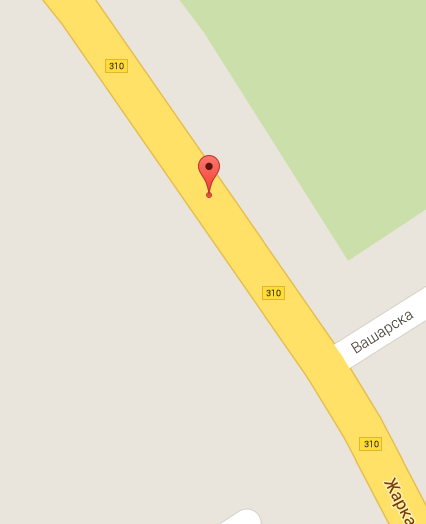 Sudski tumač za engleski jezik Alibunar
Sudski tumač za hebrejski jezik Alibunar
Sudski tumač za nemački jezik Alibunar
Sudski tumač za persijski jezik Alibunar
Sudski tumač za francuski jezik Alibunar
Sudski tumač za hrvatski jezik Alibunar
Sudski tumač za italijanski jezik Alibunar
Sudski tumač za japanski jezik Alibunar
Sudski tumač za ruski jezik Alibunar
Sudski tumač za latinski jezik Alibunar
Sudski tumač za norveški jezik Alibunar
Sudski tumač za mađarski jezik Alibunar
Sudski tumač za švedski jezik Alibunar
Sudski tumač za makedonski jezik Alibunar
Sudski tumač za španski jezik Alibunar
Sudski tumač za pakistanski jezik Alibunar
Sudski tumač za kineski jezik Alibunar
Sudski tumač za znakovni jezik AlibunarSudski tumač za bosanski jezik Alibunar
Sudski tumač za poljski jezik Alibunar
Sudski tumač za arapski jezik Alibunar
Sudski tumač za portugalski jezik Alibunar
Sudski tumač za albanski jezik Alibunar
Sudski tumač za romski jezik Alibunar
Sudski tumač za belgijski jezik Alibunar
Sudski tumač za rumunski jezik Alibunar
Sudski tumač za bugarski jezik Alibunar
Sudski tumač za slovački jezik Alibunar
Sudski tumač za češki jezik Alibunar
Sudski tumač za slovenački jezik Alibunar
Sudski tumač za danski jezik Alibunar
Sudski tumač za turski jezik Alibunar
Sudski tumač za finski jezik Alibunar
Sudski tumač za ukrajinski jezik Alibunar
Sudski tumač za grčki jezik Alibunar
Sudski tumač za holandski jezik Alibunar
Sudski tumač za korejski jezik Alibunar
Sudski tumač za estonski jezik AlibunarLokacijaLokacijaTrg slobode bb, 26310 AlibunarInternetakademijaoxford.comTelefon069/4 – 5555 - 84Radno vreme8:00 AM – 4:00 PM9:00 AM – 2:00 PM (Subotom)